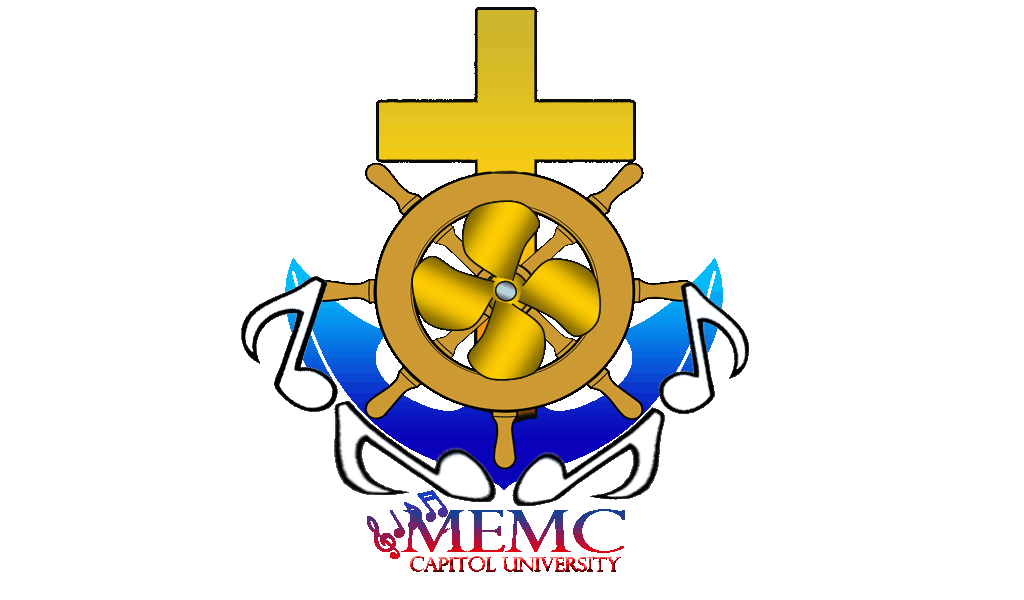 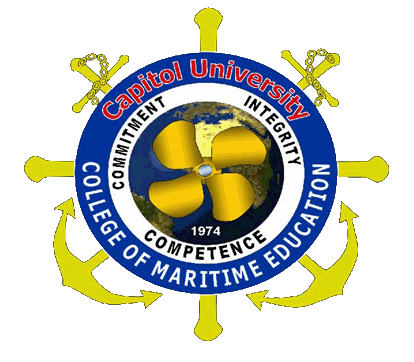 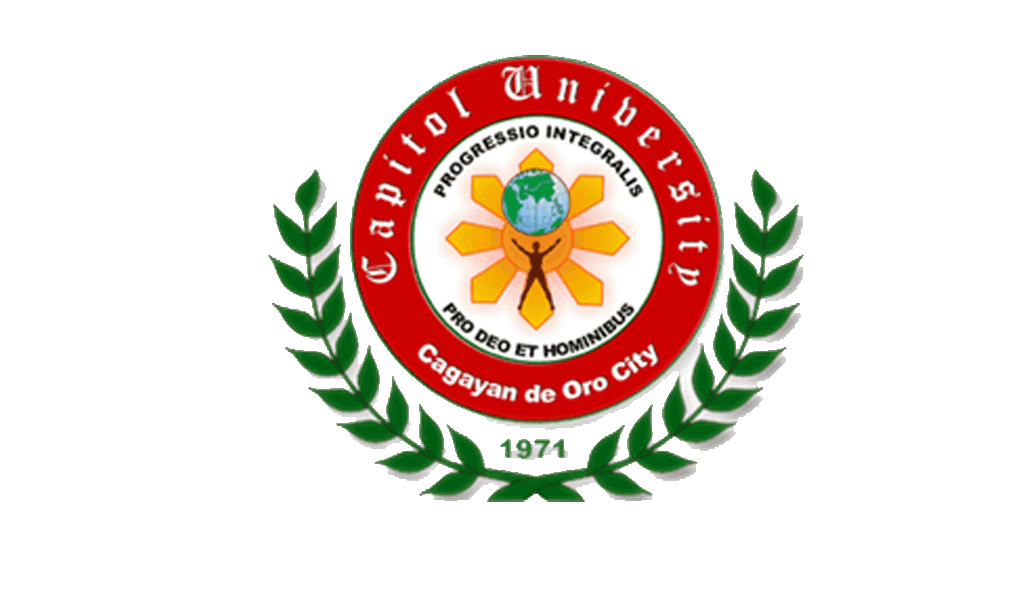 CALENDAR OF ACTIVITIESOTHER ACTIVITIES:MEMC REHEARSALS TO BE CONDUCTED EVERY TUESDAY AND THURSDAY.MEMC REGULAR MEETING WILL BE CONDUCTED EVERY 1ST AND 3RD FRIDAY OF THE MONTH.DAILY ROSARY WILL BE DONE EVERYDAY AT EXACTLY 1130H.Prepared by:												Concurred by:		                                                                 CDT.AUX.2/M NYIER SERATO										CDT.AUX.CAPT.MELCHOR H. LIBRESSecretary, MEMC										 		President, MEMCNoted by:2/M JOSE JONALD Y. ECHEVERIA			3/E RONALDO PALILAN			SR.TERESITA G. BALBERAN, CMAdviser, MEMC						Adviser, MEMC				Directress, Campus MinistryRecommending Approval:CAPT. EMILIANO E. DURAN, M.M, M.B.MSuperintendent, College of Maritime EducationJUNEJUNEJUNEJUNEJUNEDATEACTIVITIESPERSONS INVOLVEDVENUESTATUSAchieved/Not Achieved01-10OPLAN ASSIST “ENROLMENT    ASSISTANCE”CMESBO,RCO,NS,MEMC,JUMARSCME Academic Building13REGULAR MEETINGCMESBO,RCO, MEMC,JUMARS, & NSCMESBO Office17Bayan Mo i-Patrol MoCME SUPRINTENDENT, CMESBO,RCO, MEMC,JUMARS, & NSCapitol University 18OPERATION LINISCMESBO, JUMARS, RCO, NS, MEMCFirst year and Second year cadetsCME Academic BuildingJune 20 to July 08RCO,NS& MEMC RECRUITMENTRCO, MEMC AND CME CADETSRCO,NS & MEMCOffices24REGULAR MEETINGCMESBO,RCO, MEMC,JUMARS, & NSCMESBO   Office25Filipino Seafarers DayCME Superintendent, CME Instructors, CMESBO,RCO, MEMC,JUMARS, & NSPhilippine Port Authority Macabalan CDOC 25 First Year General Orientation with parents CME SUPRINTENDENT,STO CMESBO,RCO, MEMC,JUMARS, & NSMULTI-PURPOSE HALL30Charter Change SeminarCSG Officers, CU Students and Guest SpeakersConference HallJULYJULYJULYJULYJULY1FIRST FRIDAY MASSAll CU CommunityGymnasium02Dry DockCME SUPRINTENDENT,STO CMESBO,RCO, MEMC,JUMARS, & NSJasaan,Misamis,Oriental02First Year General Orientation with Parents CME SUPRINTENDENT,STO CMESBO,RCO, MEMC,JUMARS, & NSMULTI-PURPOSE HALL04REGULAR MEETINGCMESBO,RCO, MEMC,JUMARS, & NSCMESBO  Office8Welcome AssemblyCSG,CME Officers and CU StudentsGYM09First year & Second Year General Orientation with Parents CME SUPRINTENDENT,STO CMESBO,RCO, MEMC,JUMARS, & NSMULTI-PURPOSE HALL16-20Prelim ExaminationC.U Students Capitol University23TIME MANAGEMENT SEMINARAfternoon- 1st year cadets.CMESBO,RCO, MEMC,JUMARS, NS,FRESHMEN & TRANSFEREESMULTI-PURPOSE HALL23Third  Year General Orientation with Parents CME SUPRINTENDENT,STO CMESBO,RCO, MEMC,JUMARS, & NSMULTI-PURPOSE HALL22REGULAR MEETINGCMESBO,RCO, MEMC,JUMARS, & NSCMESBO office30Dry Dock Visit/ Ship & port VisitCMESBO, RCO, MEMC, JUMARS, NS & CME CADETS.30OPERATIONLINISCMESBO, JUMARS, RCO, NS, MEMCCME Cdts.CME Academic BuildingAUGUSTAUGUSTAUGUSTAUGUSTAUGUST5FIRST FRIDAY MASSAll CU CommunityGymnasium6COASTAL CLEAN-UPCME Community Extension Officer, CME Superintendent,CMESBO, JUMARS, RCO, NS, MEMC, CME cadets.12REGULAR MEETINGCMESBO,RCO, MEMC,JUMARS, & NSCMESBO office13HEALTH AWARENESS SEMINARCMESBO,RCO, MEMC,JUMARS, NS AND CME CADETSMULTI-PURPOSE HALL20OPERATIONLINISCMESBO, JUMARS, RCO, NS, MEMCFirst year and Second year cadetsCME Academic Building20Dry Dock Visit/ Ship & port VisitCMESBO, RCO, MEMC, JUMARS, NS & CME CADETS.26REGULAR MEETINGCMESBO,RCO, MEMC,JUMARS, & NSCMESBO office27TREE PLANTINGCMESBO,RCO, MEMC,JUMARS, NS AND CME CADETSMALASAG CDOSEPTEMBERSEPTEMBERSEPTEMBERSEPTEMBERSEPTEMBERDATEACTIVITIESPERSONS INVOLVEDVENUESTATUSAchieved/Not Achieved2FIRST FRIDAY MASSAll CU CommunityGymnasium3Midterm ExaminationC.U Students Capitol University9REGULAR MEETINGCMESBO,RCO, MEMC,JUMARS, & NSCMESBO office10PERSONAL HYGIENE SEMINARCMESBO, JUMARS, RCO, NS, MEMC, CME cadets10FELLOWSHIPCAMPUS MINISTRY, ALL CHRISTIANS RELIGIOUS ORGANIZATIONMOGCHS17ENHANCING SPIRITUAL AWARENESS SEMINARCMESBO, JUMARS, RCO, NS, MEMC3rd YR CME cadetsMULTI-PURPOSE17OPERATIONLINISCMESBO, JUMARS, RCO, NS, MEMCFirst year and Second year cadetsCME Academic Building17DRUG ABUSE AND PREVENTING SEMINARSUPERINTENDENTCME-SBO, MEMC, NS, RCO, JUMARS, CME CADETSMULTI-PURPOSE23REGULAR MEETINGCMESBO,RCO, MEMC,JUMARS, & NSCMESBO office24PORT & SHIP VISIT / DRY DOCKCME Community Extension Officer, CME Superintendent,CMESBO, JUMARS, RCO, NS, MEMC, CME cadets.INTERNATIONAL MARITIME WEEK CELEBRATIONSuperintendent, CMESBO, RCO, JUMARS, NS, MEMC, all cadets of the CME students of Capitol UniversityMARITIME BUILDING10-11UNIVERSITYINTRAMURALSC.U Administration, CME Superintendent, CME Faculty  CMESBO, RCO, JUMARS, NS, MEMC, All cadets of the CU-CME.OCTOBEROCTOBEROCTOBEROCTOBEROCTOBER7FIRST FRIDAY MASSAll CU CommunityGymnasium12-15Final ExaminationC.U Students Capitol University15OPERATIONLINISCMESBO, JUMARS, RCO, NS, MEMCFirst year and Second year cadetsCME Academic Building